ANEXA nr. 4CRITERIILE DE SELECȚIE
la finanțare ale proiectelor de investiții aferente măsurii 3

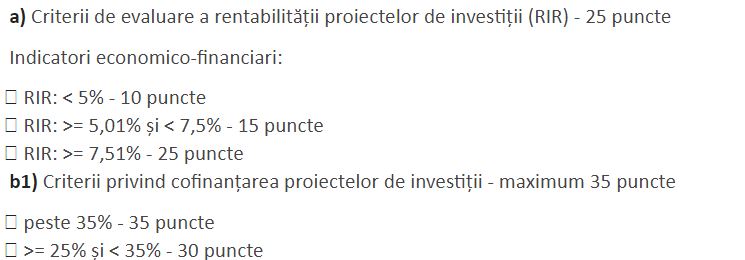 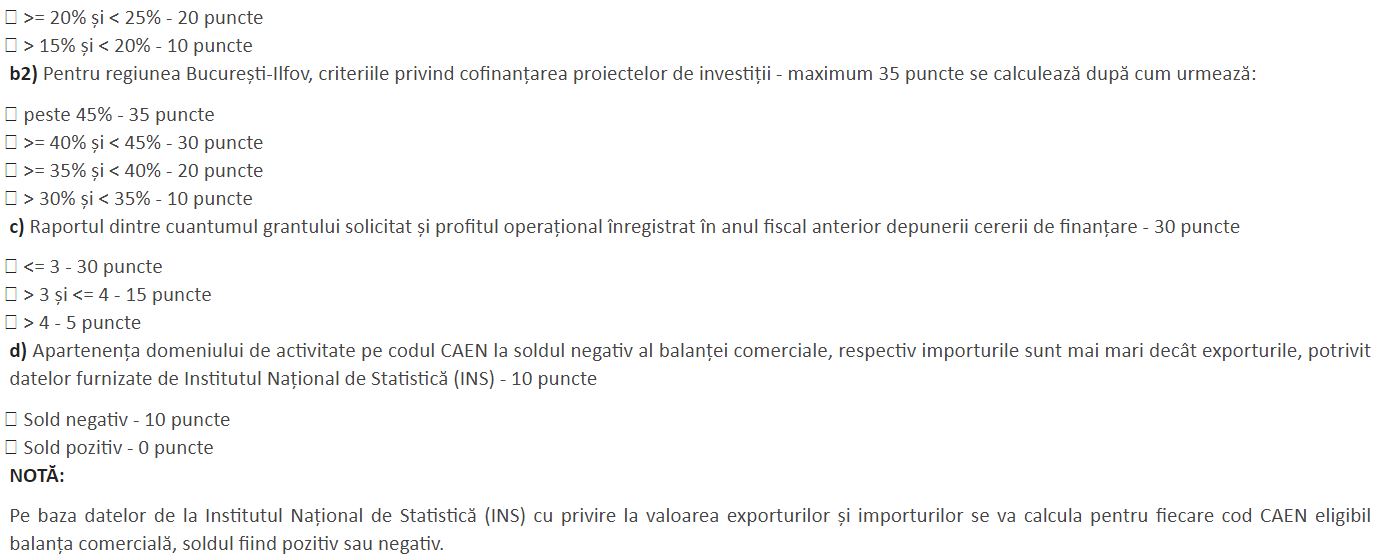 